Ações de Permanência e êxito – Campus Sapucaia do Sul - 2020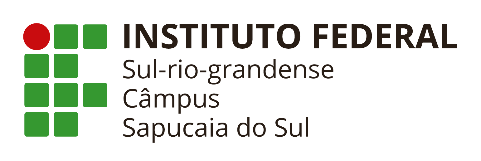 AÇÕESRISCOSAcompanhamento do setor pedagógico junto a alunos com baixo rendimento.Dificuldade de contato e retorno devido às atividades remotasProjeto de Ensino REVISA para apoio às disciplinas de Matemática na Engenharia Mecânica. O projeto visa oferecer aulas de revisão e apoio aos sábados de modo online, com gravação e disponibilização do material no Moodle, com objetivo de oferecer aos estudantes alternativas de estudo e aprendizagem em ambas as disciplinas.Baixa participação na atividadeOferta de bolsas (benefício) e empréstimos de equipamentos e acessórios para as atividades remotas.Orçamento limitado.Reunião online com pais e responsáveis para estudantes ingressantes no câmpusPouca participaçãoCriação de grupo de apoio para demandas de alimentação de famílias de baixa rendaOrçamento (voluntário) limitadoAcompanhamento do NAPNE e do AEE de estudantes com deficiênciaDificuldades de atendimento no contexto remotoProjeto de Ensino: Apoio e Escuta para a permanência e êxito nas APNPs (23164.001489.2020-11). Este projeto tem como objetivo criar estratégias de suporte aos estudantes do técnico em Administração EPT, modalidade EJA, para a realização das Atividades Pedagógicas Não Presenciais (APNPs) a partir da escuta atenta, da realização de oficinas e tutorias e da motivação para a permanência e êxito.Baixa participaçãoProjeto de Ensino: Escuta e apoio para fortalecer laços no técnico em Administração EJA-EPT (23164.000566.2020-16). Este projeto visa aproximar as e os estudantes do técnico em Administração – modalidade EJA-EPT de suas professoras e seus professores durante o período de afastamento acadêmico devido a pandemia COVID-19.Baixa participaçãoProjeto de Ensino: AEE no contexto da APNP (23164.001274.2020-09). No contexto das APNP, a atenção aos alunos e alunas com deficiência requer envolvimento dos professores, equipe pedagógica e NAPNE para garantir o aprendizado a partir do respeito às especificidades desses estudantes.Excesso de estudantes com deficiência para serem atendidos.Projeto de Ensino: Diálogos temáticos e apoio educacional aos estudantes do IFSul Campus Sapucaia do Sul no contexto das APNP (23164.001643.2021-36). Durante as Atividades Pedagógicas Não Presenciais (APNP), a atenção aos estudantes requer ainda mais envolvimento dos professores, equipe pedagógica e de saúde para garantir o aprendizado a partir do respeito às especificidades de cada um.Baixa participação dos estudantesAtendimento do setor de psicologia no acompanhamento de alunos em vulnerabilidadeNúmero excessivo de estudantes frente à limitação de servidorasChá com as famílias de estudantes com deficiência para conversa a respeito das dificuldades apresentadasBaixa participação das famíliasOferta de oficinas, palestras e lives sobre temáticas relacionadas a interesses diversosBaixa participaçãoCiclo de formação em educação inclusiva: projeto visando a capacitação de docentes em temáticas ligadas à inclusãoBaixa participação de docentes do campusRealização do INOVTEC – Seminário de InovaçãoBaixa participação